Colleges and Student Services Committee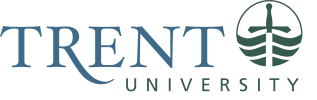 2023-24Meeting date: Wednesday February 14Location: Zoom and BL 107.7AgendaChair’s Welcome Approval of AgendaApproval of January 17th minutesThe Wellness Centre Budgets (Stewart Engelberg, Director of Wellness Centre)The Orientation Budget (Ryan Palaro, Orientation Coordinator)Move that the Orientation fee be increased by 5% making the total cost $107.38 (this would be a $5.11 increase).Student Housing Budget (Jen Coulter, Director of Student Housing and Residence)AVP Students UpdatesOther BusinessAdjournmentIn attendance: Melanie Buddle (Chair), Lawrence Lam (AVP Students), Lesley Hulcoop (Secretary), Dante Pio (EC), Katie Lariviere (TUNA), Mark Murdoch (Foodservices), Emma Kaszecki (TGSA), Johanna Hart (Student Affairs), Jen Coulter (Student Housing), Miguel Capilla Bagatella (TI), Heer Rajput (TISA), Annalise Smart (OC), Noah Edwards (EC), Aidan Cooke (TC), Shihab Islam (CC), Rovel Rehman (TCSA) and Emily Johnston (GC)Absent: FPHL1. Chair’s Welcome – Melanie Buddle2. Approval of AgendaMotioned by Mark Murdoch. Seconded by Annalise Smart. All in Favor.3. Approval of January 17th minutesMotioned by Dante Pio. Seconded by Annalise Smart. 8 in Favor, 5 Abstentions4. Wellness Centre Budgets (Stewart Engelberg, Director of Wellness Centre)The Wellness Centre has four different Cost Centers (Student Health Services, Counselling, Student Accessibility Services, and the Centre for Academic Testing).Increasing the budget by 3% so this presentation is for information only.The Mental Health grant from the government is substantial, however, you cannot count on grants being renewed every year.Health services is funded by OHIP, UHIP and a bit by student ancillary support.We help support Sexual Violence Prevention and Peer Support.Increasing compensation for physicians by $10 a clinic.Physician recruitment has been good. Trent is attractive to some physicians since they have no overhead and don’t have to manage a business.Eliminated student charge fee for appointment ‘no-shows’ since the fee hasn’t been a deterrent.  Have asked for the Mental Health Educator position to eventually become permanent as it is a limited term appointment.It was determined at the Centre for Academic Testing that Instructors needed more support (e.g. copying exams) so we hired an assistant to provide this support.We are in the process of buying new database software.We have a balanced budget with a reserve to be used for things that come up. For example, we have hosted an HPV campaign with the TCSA.  Health services has been lucky this year with a new physician and other physicians being able to give us more time. This means that we haven’t had long wait times. Counselling moved to a single-session model which has also shortened wait times. Students who are in crisis will get more than a single session.If you have any questions about the budget please contact Stewart Engelberg, stewartengelberg@trentu.ca. 5. The Orientation Budget (Ryan Palaro, Orientation Coordinator)Surveyed Orientation at other Universities. Trent’s orientation fee is less than Queen’s, U of T and McMaster and has 120 unique events, whereas other schools on average have 20-30 unique events.  Guelph University is the most similar to us.Staff costs are high due to an increase in minimum wage. Two thirds of our budget go to salaries. We are not guaranteed to receive summer TWSP funding.  Expected to have a lower number of new students so revenue is projected to be lower.Having more online training for Student Leaders will help to reduce costs (e.g. costs for pre-week food) and will allow Student Leaders to remain at summer jobs for longer.Food inflation has increased the cost of providing food for Student Leaders during Orientation week.Also looking at reducing the number of events held after classes start, reusing materials (e.g. tents), and ordering T-shirts that can be used each year (e.g. not having dates on them).Move that the Orientation fee be increased by 5% making the total cost $107.38 (this would be a $5.11 increase).Motioned by Annalise Smart and seconded by Emily Johnston.  In favor (5), opposed (1), abstentions (2).  Motion carried.6. Student Housing Budget (Jen Coulter, Director of Student Housing and Residence)Housing contributes to University Operating (administrative overhead, sinking fund, Student Affairs, Student Wellness and Human Resources).Have a reserve fund which is used for renovations and projects such as upgrading Res Net, apartment and room renovations, painting, domestic water storage tanks, new windows and emergencies.  Starting consultation to renovate Champlain College.There are still some Graduate student apartment leases.  Will keep them at the Residential Tenant Act increases.  There are also three houses at Traill for 10 international students on 12-month leases.The economy rooms are 10% of the inventory and mostly at the Otonabee Annex (157 beds).After COVID there hasn’t been demand for the triple and quad rooms. We put them online if there is demand for them.There is a contractual increase by CPI for Trent Durham.  Durham is currently not full.In a Ontario rate comparison of 10 Universities we sit at about #4.  Our strategy is not to go higher than #4. If you combine housing and food, we’re at the bottom in terms of cost.The Housing Advisory Committee did a very good job at balancing high CPI and identifying priorities.The compensation for Residence Dons is being reviewed, recognizing that the job isn’t easy.7. AVP Students Update (Lawrence Lam) The Ancillary Fee Protocol Review Subcommittee have a draft that will be going to PVP and then to CASSC in March for approval. The Levy Council has approved a “Levy Memorandum of Understanding.”STEPS (Skills To Enhance Peer Support) is running a RISE ( Respecting Individuals and Supporting Equity) workshop on February 20.  Also, there are still some spots available for SafeTALK Suicide Response Training.  A crest and colours have been created for the new “Gidigaa Migizi College”. Dr. Cathy Bruce has been appointed as our 9th President and is starting in July. 8. Other BusinessColleges: The new Principal for Champlain College is James Onusko.  James earned his PhD in Canadian Studies at Trent University and has taught for the Department of History at Trent.9.  AdjournmentMotion to adjourn by Dante Pio.  Seconded by Annalise Smart